INFO Cisl Scuola 18 SETTEMBRE 2017PUBBLICAZIONE GRADUATORIE D’ISTITUTO e chiamata da parte delle scuole.Sono in fase di pubblicazione le Graduatorie d’Istituto nelle province di Pavia e Lodi. L'invio massivo da parte del Miur è atteso per questa settimana.L’Ust di Lodi ha pubblicato la nota (per la verità un po’ nascosta!?!) che impegna tutte le Istituzioni Scolastiche alla pubblicazione delle GI di tutti i gradi entro il 12 settembre u.s. - dallo stesso giorno le istituzioni scolastiche del Lodigiano sono autorizzate a chiamare i supplenti. Si registrano alcune difficoltà dovute al sistema informatico.VEDI UST LODIPer quanto riguarda la provincia di Pavia la situazione è parzialmente risolta: sono infatti in pubblicazione dalla giornata del 13 settembre u.s. le Graduatorie d’Istituto della Scuola dell’Infanzia mentre per la Scuola Primaria ci sarebbero ancora dei "problemi di elaborazione" così come quelle Scuola Secondaria (medie e superiori) di 1°, 2° e 3° fascia che dovrebbero arrivare entro pochi giorni.VEDI UST PAVIAAGGIORNAMENTO GRADUATORIE D’ISTITUTO PERSONALE A.T.A.  Invio domande dal 30 settembre al 30 ottobre 2017Con la nota prot. n. 37883 del 1° settembre 2017 il MIUR ha diffuso il D.M. prot. n. 640 del 30 agosto con cui è indetta la procedura di aggiornamento della terza fascia delle graduatorie di circolo e di istituto del personale ATA per il triennio scolastico 2017/18, 2018/19 e 2019/20. Come anticipato, si conferma che le domande di partecipazione alla procedura, redatte secondo i modelli che saranno in seguito pubblicati sul sito del Ministero, potranno essere presentate dal 30 settembre al 30 ottobre pp.vv. in modalità cartacea.VISITE FISCALI: sono cambiate le regole dal 1 Settembre 2017. Dal 1 di settembre 2017 è stata Attribuita all’INPS della competenza e ad effettuare le Visite di Controllo Mediche VCM.CATEGORIE DI DIPENDENTI PUBBLICI INTERESSATI: le istituzioni scolastiche di ogni ordine e grado e le istituzioni educative, essendo amministrazioni pubbliche ai sensi dell’art. 1 del Dlgs 165/2001, rientrano nell’ambito di applicazione della normativa sul Polo unico e tutti i dipendenti saranno destinatari degli accertamenti medico fiscali in caso di assenza dal servizio per malattia, salvo diverso orientamento ministeriale. COMUNICAZIONE ASSENZA PER MALATTIA: nulla cambia rispetto alle procedure di richiesta del certificato medico nonché di comunicazione al datore di lavoro da parte del dipendente. L’invio del certificato medico all’INPS è sempre di competenza del medico curante. RICHIESTA DELLE VISITE MEDICHE DI CONTROLLO DA PARTE DELLE PP.AA.: la richiesta di VMC potrà essere effettuata, da parte delle PPAA, tramite Portale INPS utilizzando le credenziali in possesso delle amministrazioni ed accedendo ai servizi online di Consultazione attestati di malattia e di Richiesta visita medica di controllo. L’amministrazione che richieda una VMC dovrà scegliere e specificare se inviare soltanto il controllo domiciliare o se richiedere anche la successiva visita ambulatoriale in caso di assenza del lavoratore. Una volta effettuate le VMC, l’Inps metterà a disposizione dei datori di lavoro pubblici gli esiti dei verbali mediante i servizi telematici. DISPOSIZIONE D’UFFICIO DELLE VISITE MEDICHE DOMICILIARI: dal 1° settembre 2017, in sede di prima attuazione della normativa relativa al Polo unico, le visite fiscali potranno essere disposte anche d’ufficio: a tal fine, gli applicativi in uso presso l’Inps saranno adattati al fine di acquisire i dati dei certificati dei dipendenti pubblici e disporre un numero prestabilito di visite d’ufficio.
Anche per le VMC disposte d’ufficio dall’Inps verrà restituito al datore di lavoro pubblico l’esito. In caso di assenza del lavoratore al domicilio a seguito di VMC disposta d’ufficio, si procederà con l’invito a visita ambulatoriale. 
Nel corso della visita ambulatoriale dovranno essere valutate soltanto l’effettiva sussistenza dello stato morboso e la relativa prognosi, mentre non rientra tra i compiti dell’Inps la valutazione delle eventuali giustificazioni prodotte rispetto all’assenza al domicilio. GESTIONE REPERIBILITÀ E ASSENZA DEL LAVORATORE: come previsto nel D. Lgs. 165/2001 (art. 55-septies, comma 5-bis), come modificato dal D. Lgs 75/2017, il dipendente pubblico è tenuto, qualora debba assentarsi dal proprio domicilio (es. per visita specialistica), ad avvisare unicamente la propria amministrazione, la quale successivamente provvederà ad avvisare l’Inps. Per i casi in cui il lavoratore abbia necessità di cambiare domicilio in corso di prognosi, le regole da seguire saranno definite dall’emanando decreto ministeriale di armonizzazione delle fasce di reperibilità e sulle modalità per lo svolgimento delle visite mediche di controllo. ARMONIZZAZIONE SETTORE PUBBLICO E PRIVATO: il nuovo art. 55-septies prevede che con un apposito decreto ministeriale, si procederà all’armonizzazione della disciplina dei settori pubblico e privato in materia di fasce orarie di reperibilità (che al momento per i dipendenti pubblici sono: lunedi - domenica ore 9/13 e 15/18) nonché alla definizione delle modalità per lo svolgimento degli accertamenti medico legali. (a cura dell'Ufficio Legislativo Cisl Scuola Nazionale)OO.SS. RICHIESTA URGENTE INCONTRO AL MIUR SUPPLENZE PERSONALE ATAOggetto: Richiesta incontro urgente sulle problematiche del personale ATAIn considerazione delle perduranti situazioni di criticità riscontrabili sul versante delle attività affidate al personale ATA, per la mancata soluzione di problematiche più volte richiamate anche in precedenti occasioni di confronto, si chiede la convocazione di un incontro con la massima urgenza al fine di individuare soluzioni idonee anche ad assicurare omogeneità di comportamenti da parte degli Uffici Periferici, a partire dal conferimento delle supplenze dalla III fascia di detto personale (scadenza dei contratti, applicazione art. 59 CCNL, ecc.).In attesa di un sollecito riscontro, si inviano distinti saluti.Francesco Sinopoli    Maddalena Gissi    Giuseppe Turi    Elvira SerafiniVUOI RICEVERE LA NEWSLETTER DELLA CISL SCUOLA E FORMAZIONE PAVIA-LODI ? SE SEI NOSTRO ISCRITTO CHIAMA ESCLUSIVAMENTE L’UFFICIO CISL SCUOLA e FORMAZIONE DI PAVIA UTILIZZANDO IL NUMERO Tel. 0382-21622 . (chiedere di Ilaria)Visita il sito Cisl Scuola Pavia-Lodi per tenerti sempre aggiornato alla pagina: www.pavia.cislscuolalombadia.itDA AFFIGGERE A TUTTI GLI ALBI SINDACALI SIA CARTACEI CHE INFORMATICI A NORMA DELL'ART.25 LEGGE 300/1977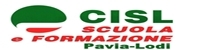 